ISSE - Outbound student notification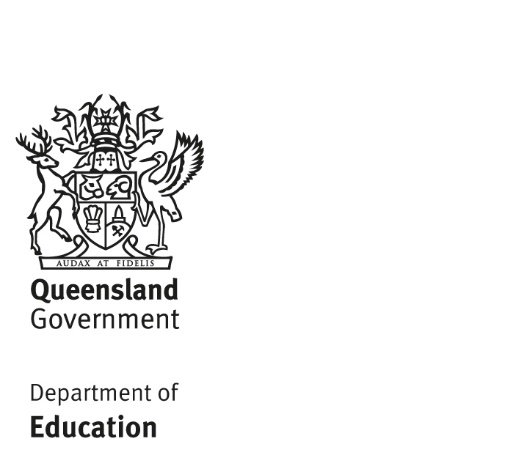 This form is to be used by Student Exchange Organisations (SEOs) approved in Queensland, to advise details of outbound students participating in an International Secondary Student Exchange program in Queensland.If you have any queries regarding this form, please contact the International Quality (Schools) Unit on:(07 3513 6748 or via email at InternationalRegistration@qed.qld.gov.auAll notifications must be received prior to the student’s departure from Australia.Please be advised, any notification received after the student’s departure may not be included in reciprocity calculations.  Student exchange organisation (SEO) detailsOutbound student detailsSchool, accommodation and welfare details while the student is overseasSEO declarationThis form must be signed by the PEO or person authorised by the PEO to advise of outbound student notifications.By signing the declaration, the person identified below confirms:the parents of the student have been advised of the details of the host school and host family; andthat the information provided in this application is, to the best of their knowledge, true and correct.Name of SEOContact personContact numberEmail addressFamily nameGiven nameGiven nameDate of birthMale        Female	  Male        Female	  Male        Female	  Male        Female	  Name of Queensland schoolName of Queensland schoolName of Queensland schoolHome addressHome addressHome addressProposed exchangeProposed exchangeProposed exchangeProposed exchangeProposed exchangeProposed exchangeProposed exchangeDeparture DateDeparture DateReturn dateReturn dateSchool commencement dateSchool commencement dateSchool cessation dateSchool cessation dateDestination countryDestination countryOverseas host schoolOverseas host schoolName of host schoolAddressOverseas host familyOverseas host familyFull nameAddressOverseas partner organisation detailsOverseas partner organisation detailsName of partner organisationFull namePositionSignatureDatePrivacy notice:The International Quality (Schools) Unit collects ‘personal information’ within the meaning of the Queensland Government Information Privacy Act 2009, which deals with the collection and handling of such information by government agencies.Information collected on this form is in accordance with the Education (Overseas Students) Act 2018 (Qld) to action your outbound student notification.  Personal information is collected and used to:process this applicationask further questions or request further informationenable the International Quality (Schools) Unit to make decisions under the Education (Overseas Students) Act 2018 (Qld) The type of personal information collected may include:personal details, including name, postal address, phone number, emailenquiries or complaintsPersonal information may be disclosed to third party entities if applicable.  Examples of these entities are:The Queensland Minister for EducationThe Director-General (or delegate) and other relevant areas within the Queensland Department of EducationThe Australian Government’s Department of Home AffairsInternational Quality (Schools) Unit staff administering and processing applications and approval amendmentsCertain information collected may also be published under the Open Data (data.qld.gov.au) if suitable for release.In other instances, information collected can be disclosed without further consent where authorised or required by law. 